                                                                                                                           23.06.2020r.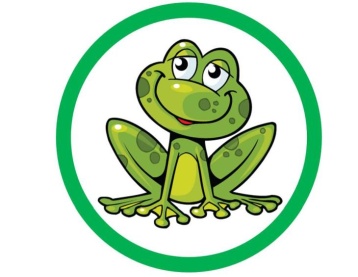 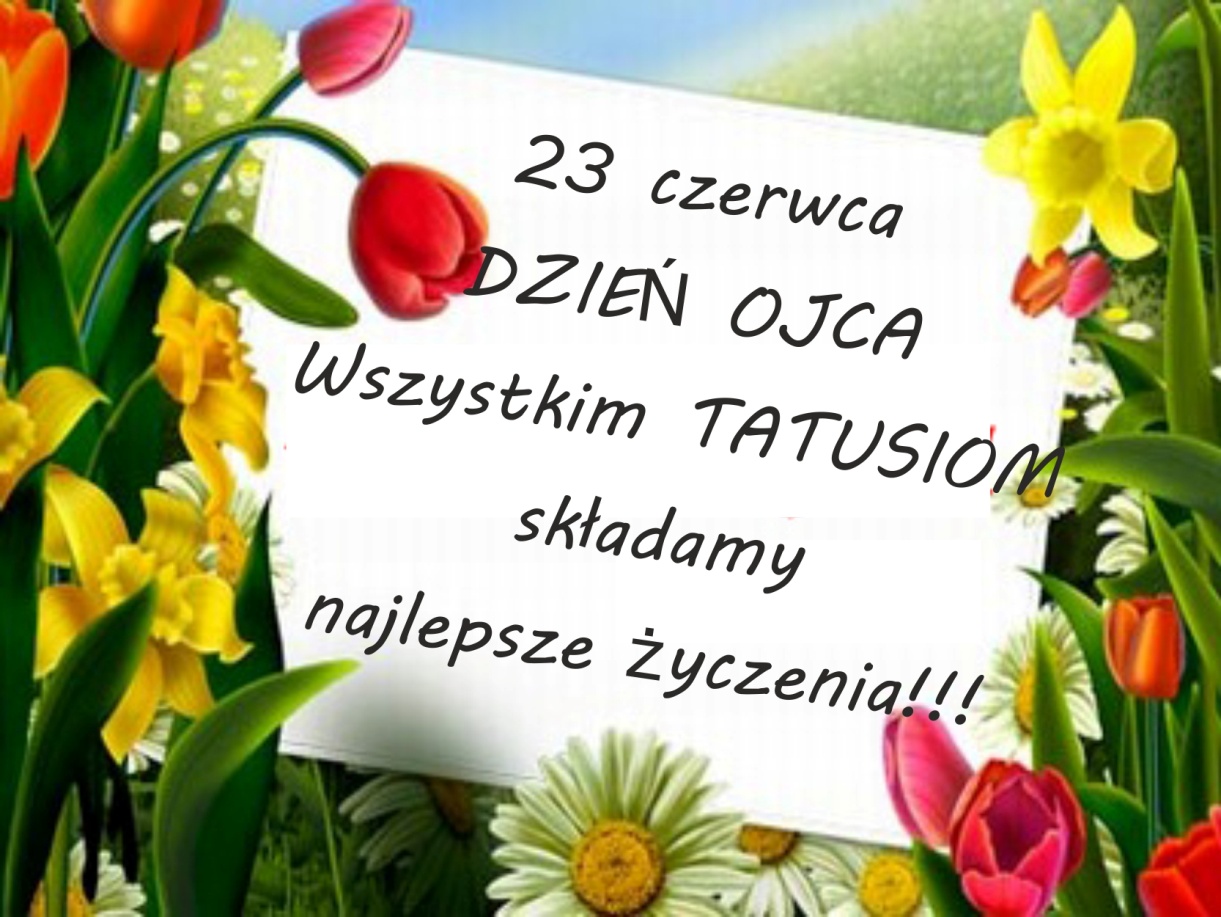   Temat dnia: Co zabierzemy na wakacjeGimnastyka poranna, kilka ćwiczeń da nam dobrą energię do wspólnej zabawy:- naprzemienne wymachy ramion w przód,- bieg w miejscu,- wymachy nóg w przód,- skłony tułowia w przód/ na boki,- przysiady,- siad po turecku, plecy proste, dłonie na kolanach – ćwiczenia oddechowe (najlepiej przy otwartym oknie).2. „Co zbieramy na wakacje? – rozwiąż zagadki:Zagadka o namiocieMały domek z materiału,
w nim poduszki oraz koce.
Można smacznie w nim przesypiać,
letnie ciepłe noce.Zagadka o stroju kąpielowymJeden jest jednoczęściowy,
drugi z dwóch części się składa.
Gdy na plażę się wybierasz,
właśnie ten strój zawsze wkładasz.Zagadka o plecakuKażde dziecko go posiada,Skarby do niego wkłada.Także w górach albo w lesie,Na swych plecach z chęcią niesie.Zagadka o kompasieChoć ma igłę -  nie szyje,choć ma szybkę – nie szybuje.Choć ma wskazówki – nie godzinę,lecz drogę wskazuje.Zagadka o kremie do opalaniaBy chronić skórę latem
przed słońca nadmiarem.
Smaruj się nim, a potem
opalaj z umiarem.Zagadka o kaloszachSą to buty specjalne, na specjalne drogi.Na jesienne deszczyki, na wiosenne roztopy.Nie są to trzewiki, nie są to bambosze,To są niezawodna gumowe …… .„Co włożę do plecaka” – zabawa słownikowa. Opowiedz, do czego wykorzystasz ten sprzęt.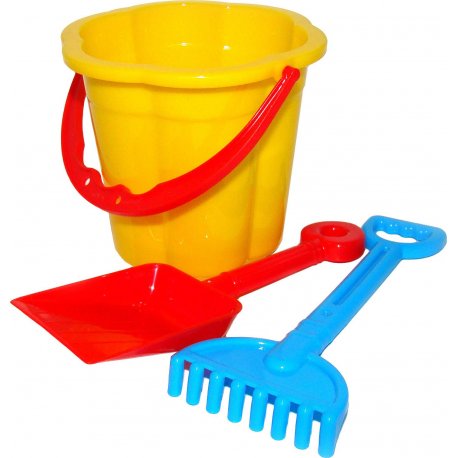 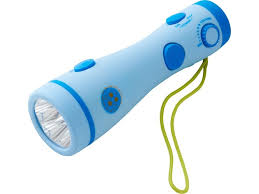 Podziel wyrazy na sylaby, wymień pierwszą i ostatnią głoskę w wyrazach, wymień głoski w wyrazie koło.Złącz głoski w wyrazach (rodzic wymienia głoski w wyrazach np.: ł-o-p-a-t-k-a, dziecko łączy w całość.wiadereczko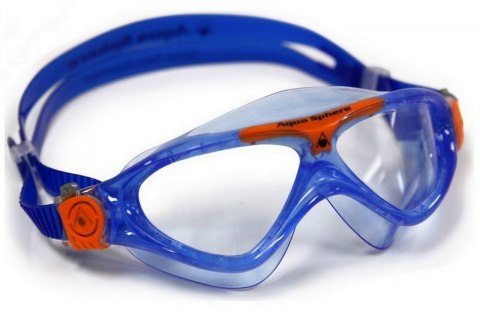 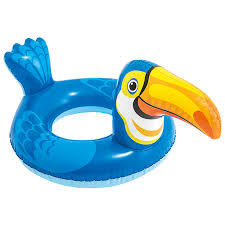 łopatkaokularygrabkilatarkakołoPraca z książką Tropiciele cz. 4, s..30.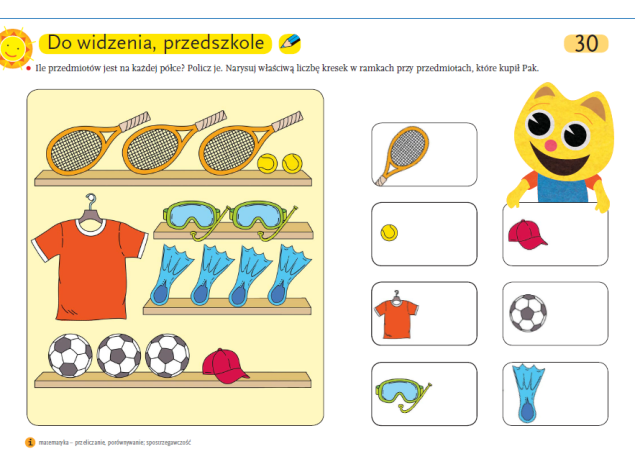 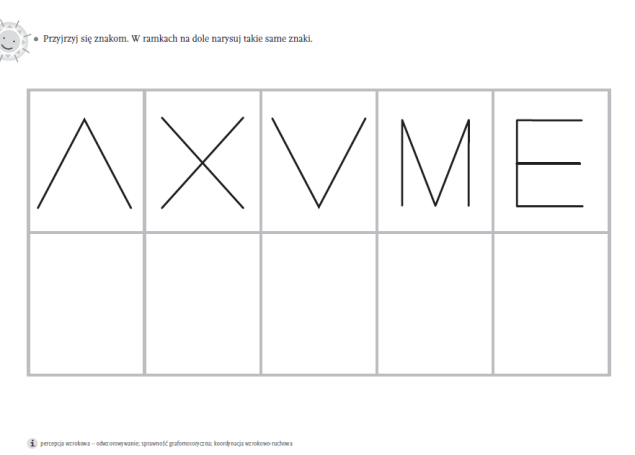 „Laurka dla taty”- przygotuj upominek dla tatusia.                                      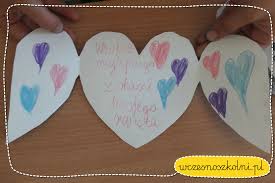 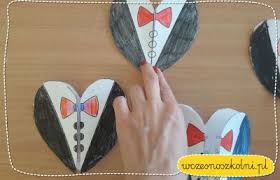 Koncert muzyczny dla tatusia – zaproś tatusia i wspólnie wysłuchaj piosenek.„Z tatą lubię spędzać czas” - https://www.youtube.com/watch?v=0ZHrmK7djDE„Tato, nadchodzi lato” - https://www.youtube.com/watch?v=qq_wR7Mv2_8„Daj mi rękę tato” - https://www.youtube.com/watch?v=ZxgFEtsfIBs„Dziękuję Mamo!  Dziękuję Tato!”-                https://www.youtube.com/watch?v=j09kDRPi3tE&list=RDnm8hEaDMfSk&index=2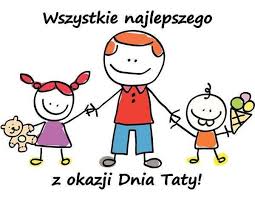 Dzień Taty jest raz w rokuszczęśliwy i pełen uroku.W tym dniu pragnę złożyć wszystkim Tatom z grupy „Żabki” życzenia:Zdrowia, szczęścia i zadowolenia.Zapraszam do wspólnych zabaw,  spacerów, wycieczek  rowerowych. Życz miłego, radosnego dnia. Drogie dzieci pamiętajcie o dokładnym myciu rączek.                                                                             Pozdrawiam serdecznie Ewa Kuś